Pädagogische BeratungUnser Auftrag, unsere HandlungsfelderBeratung für Schulleitungen, Lehrpersonen, Eltern, Schüler*innen beiLernauffälligkeitenBenachteiligung / Beeinträchtigung / BehinderungSprachlichen Barrieren (Mehrsprachigkeit, Sprachstörungen …)Sozialen und emotionalen Herausforderungen (Krisenintervention, Lern- und Schulverweigerung, Aggression, Ängste, Sucht, Rückzug ...)Erstellung Pädagogischer Gutachten und Stellungnahmen im Auftrag der Rechtsabteilung der BildungsdirektionPädagogische Diagnostik im Hinblick auf FörderbedarfeUnsere GrundsätzePädagogische Beratungstellt die Schüler*innen in den Mittelpunkt achtet auf Unterschiedlichkeit und unterstützt in der Teilhabe blickt auf das Systembezieht sich auf Unterrichtaktiviert Ressourcen setzt auf Präventionarbeitet interdisziplinär achtet auf inklusive Haltung und ProfessionalitätUnsere ArbeitsweisenKontakt zu KlassenGespräche mit Schüler*innen, Lehrpersonen und ElternKurzbetreuung von Kindern in schwierigen SituationenKriseninterventionVernetzung mit Institutionen, Koordination von UnterstützungsangebotenName: Marika EL-GAMAL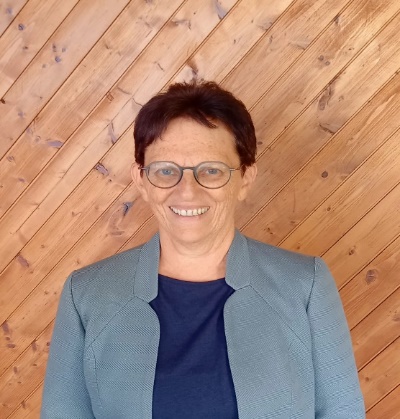 Email: marika.el-gamal@bildung-vbg.gv.atTelefonnummer: +43 664 966 2013